Федеральный проект Молодежного парламента при Государственной Думе«БОЛЬШАЯ ИСТОРИЯ»Итоговая таблица работы площадки Международной акции                       «Тест по истории Великой Отечественной войны»Площадка 62:Рязанская область, село Исады, Муниципальное бюджетное общеобразовательное учреждение "Исадская средняя общеобразовательная школа" Спасского муниципального района Рязанской области (МБОУ "Исадская СОШ")Руководитель площадки                                            Шаров Н.В.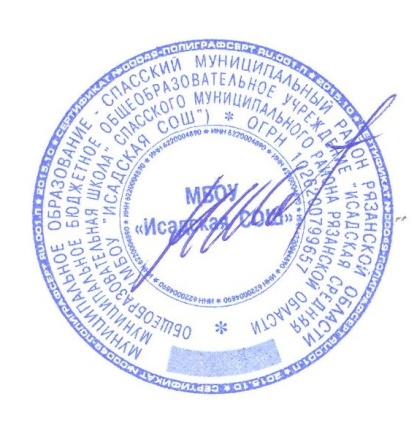 №Идентификационнный номерПолВозрастКоличество баллов11женский13 лет1722женский13 лет2133мужской13 лет2244женский13 лет1655женский15 лет1866женский15 лет1777женский12 лет1088мужской12 лет1799мужской 14 лет 131010женский15 лет111111женский12 лет151212женский54 года291313женский69 лет231414женский53 года321515женский53 года301616женский53 года271717женский44 года291818женский32 года221919мужской63 года312020мужской28 лет17